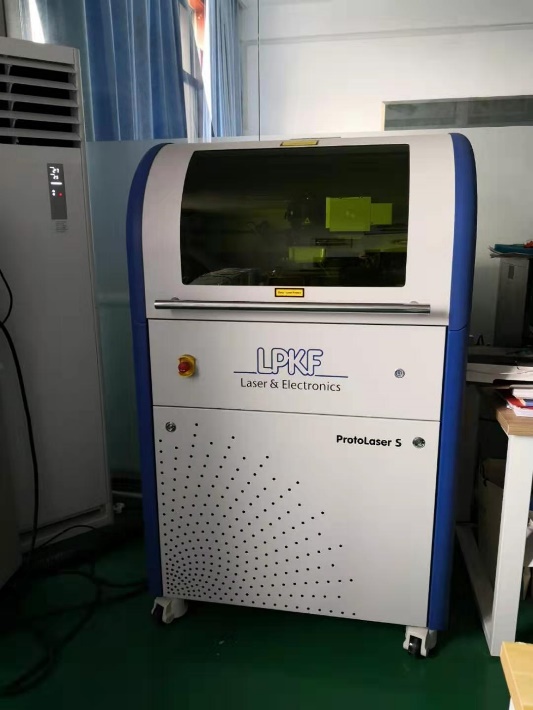 仪器名称：激光刻制机仪器名称：激光刻制机联系人：陈亮联系电话:18263810707放置地点：实验楼3005仪器品牌：德国LPKF公司规格型号：ProtoLaser S启用时间：2017所属机构：物电学院类别：其他技术方向：其他层次：学科共享平台主要技术指标ProtoLaser S适合加工各种不同种类的PCB材料，例如：FR4型覆铜箔板、涂覆铝金属层的PET膜、陶瓷、微波基材TMM、Duorid和PTFE。在加工柔性基材和敏感基材时，激光直接成型技术优势更明显，不用与材料接触，就能进行光蚀，因此更可靠，不会对基材产生损害。主要技术指标ProtoLaser S适合加工各种不同种类的PCB材料，例如：FR4型覆铜箔板、涂覆铝金属层的PET膜、陶瓷、微波基材TMM、Duorid和PTFE。在加工柔性基材和敏感基材时，激光直接成型技术优势更明显，不用与材料接触，就能进行光蚀，因此更可靠，不会对基材产生损害。主要技术指标ProtoLaser S适合加工各种不同种类的PCB材料，例如：FR4型覆铜箔板、涂覆铝金属层的PET膜、陶瓷、微波基材TMM、Duorid和PTFE。在加工柔性基材和敏感基材时，激光直接成型技术优势更明显，不用与材料接触，就能进行光蚀，因此更可靠，不会对基材产生损害。主要功能特色LPKF ProtoLaer S是一款先进的柔性设备，以激光作为加工工具，高精度、高效率，适合复杂的数字、模拟电路，更适合HF和微波电路打样和小批量生产，可以制造最大尺寸为229×305mm的电路板。LPKF激光直接成型技术的另一重要优点是：能制作几何尺寸非常精确的导电图案，制出的电路外缘平顺，侧壁光滑，拐角陡直，因此ProtoLaser S还特别适合制造天线、滤波器等类产品。主要功能特色LPKF ProtoLaer S是一款先进的柔性设备，以激光作为加工工具，高精度、高效率，适合复杂的数字、模拟电路，更适合HF和微波电路打样和小批量生产，可以制造最大尺寸为229×305mm的电路板。LPKF激光直接成型技术的另一重要优点是：能制作几何尺寸非常精确的导电图案，制出的电路外缘平顺，侧壁光滑，拐角陡直，因此ProtoLaser S还特别适合制造天线、滤波器等类产品。主要功能特色LPKF ProtoLaer S是一款先进的柔性设备，以激光作为加工工具，高精度、高效率，适合复杂的数字、模拟电路，更适合HF和微波电路打样和小批量生产，可以制造最大尺寸为229×305mm的电路板。LPKF激光直接成型技术的另一重要优点是：能制作几何尺寸非常精确的导电图案，制出的电路外缘平顺，侧壁光滑，拐角陡直，因此ProtoLaser S还特别适合制造天线、滤波器等类产品。附件：激光刻制机设备操作规程附件：激光刻制机设备操作规程附件：激光刻制机设备操作规程注：   类别：如（光学显微镜、电子显微镜、原子力显微镜、质谱、光谱、色谱、能谱、热分析、电化学、物性测量、材料性能测试、光学检测仪器等，或其他）   技术方向：如（物质表面形貌元素分析、金属材料性能测试、元素组成和含量分析、非接触式测量、高分子材料性能分析、种质资源等，或其他）   层次：如（校级公共平台、学科共享平台、实验室专业平台、其他）注：   类别：如（光学显微镜、电子显微镜、原子力显微镜、质谱、光谱、色谱、能谱、热分析、电化学、物性测量、材料性能测试、光学检测仪器等，或其他）   技术方向：如（物质表面形貌元素分析、金属材料性能测试、元素组成和含量分析、非接触式测量、高分子材料性能分析、种质资源等，或其他）   层次：如（校级公共平台、学科共享平台、实验室专业平台、其他）注：   类别：如（光学显微镜、电子显微镜、原子力显微镜、质谱、光谱、色谱、能谱、热分析、电化学、物性测量、材料性能测试、光学检测仪器等，或其他）   技术方向：如（物质表面形貌元素分析、金属材料性能测试、元素组成和含量分析、非接触式测量、高分子材料性能分析、种质资源等，或其他）   层次：如（校级公共平台、学科共享平台、实验室专业平台、其他）